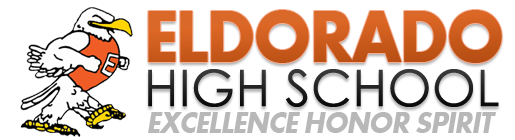 EHS Orchestra Booster

May 19, 2016 Minutes
7:00pm @ EHS Orchestra RoomCalled to order at 7:10pm.Attendance:  Ruth Striegel, Liz Ziegler, Tami Baker, Kathy HobbsDry cleaning jacketsRuth will take 21 jackets to The Cleanery.Kristine Lines & Paco Estrada will be returning next year and have done the jacket sizing before.  In the jacket sizing spreadsheet, pink sizes are slim and blue sizes are regular.  Ruth has a list of how many of what size tux jackets we have.  There are instructions on how to measure for jackets in Liz’s binder that she passed on to Tami.We will work with class presidents to plan student bonding activities.Ideas include:  section dinners, nerf gun wars, bowling night, and movie night.2016-2017 calendarSoup Supper is a new event for EHS.  It is a potluck that collects donations for a charity.The middle school tour will only be chamber orchestra next year.The talent show was moved to the winter instead of fall to save Ruth’s sanity.2016-2017 BudgetClass fee amount for next year will be kept at $80 per student.The fundraising scheduled for next year is the talent show (earmarked for the banquet), S&S, and maybe a soup supper.Banquet reviewEveryone agreed that the Canyon Club was a good location for the banquet.Tami will contact the Canyon Club to reserve the date and to find out how much the deposit is and when it is due.  Liz will send Tami the contact.A list of parents was brainstormed to ask about possible officer positions or committee chairs.2016-2017 slate of officersPresident – Tami BakerVP – Treasurer – Mary WilliamsSecretary – Next meeting:  after school startsAdjourned at 8:10pm.